Всероссийский конкурс для школьников"Мой личный вклад в память о победе" (ВОВ)«Эхо войны и память сердца»Секция: «Исследования актуальных гуманитарных и экономических проблем: история, краеведение, государство и право, экономика».Автор работы: ученица 11 «Б» классаДмитриенко СофьяРуководитель: Маслова А.Ю. учитель истории МОУ «Лицей №3 им. П.А. Столыпина г. Ртищево Саратовская область»2020 гВведениеСолдату я слагаю оду,          Был ратный путь его тяжел.            Он все прошел: огонь и воду,     И трубы медные прошел.           Шагал по вражескому следуДо завершающего дня        И прочно выковал Победу   Из грамма стали и огня       И, полная творящей силы,     Вся в блеске солнца, не в дыму,   Стоит спасенная Россия        Как вечный памятник ему.Много лет назад закончилась одна из самых страшных войн Российской истории. Мы знаем о ней, наверное, к счастью, только благодаря рассказам наших бабушек и дедушек, урокам истории, произведениям литературы и кинематографу.На нашей Ртищевской земле не шли бои, здесь не ступала нога фашистского солдата. Но наши земляки, так же, как и тысячи других людей, отправлялись на фронт, трудились без устали в тылу, на своей родной земле. Все стремились приблизить долгожданный День Победы.Меня очень волнует и трогает тема Великой Отечественной Войны. Моим прадедам пришлось стать участниками тех страшных событий, а сама я выросла на их воспоминаниях и рассказах. Ужасные и в то же время интересные подробности тех лет, не могут оставить равнодушными никого. Это наша история. Которая, постепенно угасает и забывается в памяти современного поколения. Этого никак нельзя допустить!Мне удалось собрать множество сведений о своих близких, участниках Великой Отечественной войны, во многом опираясь на их воспоминания и информацию, содержащуюся в официальных документах на сайтах «Мемориал», «Подвиг народа», «Память народа», и создать «Книгу Памяти» своей семьи, которую обязательно передам своим детям и внукам.Эти исследования приблизили меня к идее создания собственного масштабного проекта «Память жива». В рамках проекта, я общаюсь с разными людьми (), узнаю истории их отцов, дедов и прадедов, прабабушек, бабушек и матерей, и с помощью индивидуальных исследовательских проектов, рассказываю уникальные истории об участниках войны и работниках тыла, пропавших без вести и репрессированных, о детях войны и блокадниках Ленинграда, а затем собранные сведения передаю в наш музей. Чтобы, современная молодежь и наше будущее поколение, слушая и изучая данные истории, понимали благодаря кому мы живем под мирным небом.Реализуемый мною в настоящее время проект называется «Эхо войны и память сердца».Актуальность данной работы заключается в том, что тема Великой Отечественной войны является очень актуальной в современном обществе, она способствует объединению, сплочению нашего народа. Но в, то, же время Великая Отечественная война для современных детей - далекая история. Если мы, внуки и правнуки воевавших, не сможем передать будущему поколению то, что хранится в нашей памяти, как свидетельство того нелегкого времени, которое пережили наши дедушки и бабушки, связь времен прервется.В нашей стране не найти семьи, которая не была бы, прямо или косвенно, связанна с событиями Великой Отечественной войны. В те трудные годы все отдавалось для фронта, для Победы. Никого не пощадила война: ни детей, ни стариков, ни женщин. О войне больно вспоминать, но забывать об этом нельзя. Все дальше и дальше уходят от нас события Великой Отечественной Войны. Уходят в вечность ветераны войны и труженики тыла, а дети военных лет давно состарились.Знают ли их внуки, какой ценой досталась стране великая Победа, готовы ли они хранить память о том героическом времени, готовы ли воспитать своих детей истинными патриотами своей Родины?Чтобы с твердой уверенностью ответить на эти вопросы, следует неустанно трудиться… Трудиться над тем, чтобы собрать, сохранить и передать потомкам все, что знаменует славную эпоху истории нашей страны.Новизна. Зайдите в любой дом, поинтересуйтесь, чем дорожат, перед чем благоговеют, и вы окажетесь в мире бесценных семейных реликвий. Вам покажут семейный альбом с фотографиями пехотинцев, танкистов, летчиков, моряков, пограничников или партизан, расскажут об их боевых орденах и медалях, достанут сбереженные на память дедовскую фронтовую шинель, пилотку или флотскую бескозырку.Передавая эти ценности, подкрепленные рассказами, из поколения в поколение, мы сохраним память о наших дедах, прадедах, прапрадедах. Ведь если мы забудем прошлое – мы потеряем будущее…Цель работы: развитие на основе данной краеведческой работы гражданственности, патриотизма как важнейших духовно-нравственных и социальных ценностей человека, формирование профессионально значимых качеств молодёжи, умений и готовности к их активному проявлению в различных сферах жизни общества.Задачи:1. Собрать сведения об Архипове Василии Александровиче – участнике Великой Отечественной войны 1941 -1945 гг.;2. Проанализировать материал Интернет – ресурсов, дающих сведения о наградных листах и донесениях;3. Проследить его боевой путь; 4. Систематизировать имеющийся материал о жизни и военном пути Архипова Василия Александровича с дальнейшей передачей в городской музей;стимулировать самостоятельную познавательную деятельность, навыки исследования и проектирования деятельности;Гипотеза: доказать, что история человека тесно связана с историей страны, а роль в войне каждого её участника нуждается в уважении и внимании.Методы исследования:1.	Наблюдение, сравнение, анализ, аналогия.2.	Экспериментальный.3.	Описательный.4.	Частично-поисковый.5.	Использование справочной и учебной литературы, Интернет-ресурсов.Практическая значимость работы состоит в том, что она помогает глубже понять отечественную историю в военный период на примере одного героя, показать важность сохранения памяти о героях Великой Отечественной войны и передачи ее в наш лицейский музей.Объект исследования: военная биография Архипова Василия АлександровичаПредмет исследования: боевой путь Архипова Василия АлександровичаНачало боевого пути Архипова В. А.Мне очень нравится посещать уроки физической культуры. И не только потому что наш учитель самый лучший преподаватель, очень любящий свой предмет и способный заинтересовать спортом абсолютно любого, но и потому, что может рассказать очень много интересного из своей жизни. Однажды на уроке в преддверии праздника 9 мая, Александр Васильевич рассказал нам историю о человеке, которой в годы Великой Отечественной войны, ценой своей жизни удерживал связь на фронте.Я решила, как можно больше узнать об этом человеке. И была очень рада, когда Александр Васильевич согласился дать мне интервью, в котором рассказал мне что этим человеком был его отец Архипов Василий Александрович.Служба на РодинеВ ходе беседы Александр Васильевич о своем отце сообщил мне следующую информацию. «Мой отец Архипов Василий Александрович родился 1 марта 1918 года в селе Александровка Ртищевского района. Окончил 4 класса церковно-приходской школы. В тридцатые годы с семьей переехал в деревню Березовка Кистендейского района Сланцовского сельсовета.В 1939 году Василий Александрович был призван Кистендейским РВК на воинскую службу в ряды Красной армии в должности телефониста. Отслужив два года, в июне 1941года в составе 6-й армии был отправлен на фронт в Украину близ города Белая церковь. Самым радостным событием в это нелегкое время для Василия Александровича стало получение новой формы. «Мы попали в часть кто в чем, единства в форме не было, кто-то в своей гражданской одежде, а кто-то в старой красноармейской форме, а кто-то в поношенной и нередко потрепанной шинели доставшейся ему с чужого плеча. «…Нам выдавали совершенно новые шинели. Это были не шинели, а просто диковинка, как тогда нам казалось. Мы приметили что она излишне волосатая…Для нас шинель имела огромное значение, служила не только предметом обмундирования, но и «теплым» одеялом, и «мягкой» подушкой и «сладкой» постелью… Тем чего так не хватало вдали от дома … Холодно - ляжешь на шинель, ноги подтянешь как можно ближе к подбородку, а половиной ее накрываешься и пытаешься подоткнуть еще под себя со всех сторон. Поначалу–дрожишь, а потом от собственного дыхания становится ой как тепло. И засыпаешь, просматривая сны о приближающейся победе и долгожданном возвращении домой.Проснувшись нередко можно было обнаружить, что родимая шинель пристала к мерзлой земле. Приходилось подрубать небольшой слой земли чтобы поднять ее, частенько прямо с примерзшей к ней землей. После земля сама отваливалась.осле земля сама отваливалась. Непотрепанная, целехонькая шинель была моей гордостью. К тому же в таком состоянии она лучше защищала от промозглых дождей и изнурительного холода… Мы даже песни про шинель часто напевали:Шинель моя походная, она всегда со мнойОна всегда как новая, обрезаны края,Армейская суровая, родимая моя».Не смотря на такую хоть и небольшую радость в первый же месяц войны его воинская часть попала в окружение фашистской танковой дивизии. Василий Александрович вспоминая об этих событиях называл их одними из самых страшных в его боевой истории: «Когда нас окружили, мы как зайцы по полю метались. Немецкие танки давят, стреляют, а мы не понимаем, как быть дальше… У нас одни винтовки в руках. Все спасались как могли, бежали кто в лес, кто куда. Наша группа солдат вместе с политруком оторвалась в лесу и спряталась в лесу. Несколько дней мы пытались выйти к своим. Все время голодные, мокрые от дождя. Спать приходилось на земле, нарубив лапника … Ослабли совсем. Единственное что тогда выручало, так это скатка, ею можно было укрыться. У многих моих сослуживцев распухли ноги да так, что сапоги не могли надеть…Пришли в одну деревню…, спросили местных немцев нет… стали чтобы нас покормили и обогрели. Отказывать солдатам было не принято, нередко им отдавали последнее, надеясь на то, что, может быть, какая-нибудь доброжелательная хозяйка накормит их сынов. Нам сварили щей … Единственный раз за все окружение удалось хорошо поесть. Но не успели мы оправиться от обеда, как послышались крики… батюшки да это же немцы. Куда деваться? Везде открытое пространство? Деваться некуда. Хозяин избы, зная, что, если нас сейчас обнаружат у него и его расстреляют, подставляет нам лестницу на чердак. По этой лестнице мы все забираемся на верх и затягиваем ее с собой на чердак и замираем… Немцы, заходя в дом спрашивают: «Русские есть?» на что хозяин отвечает: «Нет». И немцы уходят. Спустя время с небольшим облегчением на душе, мы покинули избу и продолжили путь, но как оказалось местные жители нас уже выдали, в результате чего наша группа была схвачена. Нас поместили за «колючку» мы стали пленными Сахарного завода. Питаться, так как завод перерабатывал сахарную свеклу и произведенный сахар отправлялся в Германию, можно было только свеклой и сахаром».Так Василий Александрович попал в плен.  Но в их части никто об этом не знал, поэтому эту группу солдат посчитали пропавшими без вести. Об этом свидетельствует документ, найденный на официальном сайте «ОБД Мемориал». (Приложение 1)Полтора года Василий Александрович находился в плену, пока в начале 1943 году наша армия не пошла в наступление. Пленных освободили, и началось довольно затяжное разбирательство обстоятельств попадания в плен. Судьба и военные трибуналы оказались благосклонными к Василию Александровичу и уже 5 января 1944 года Велико-Половецким РВК, Украинской ССР, Киевской области, он снова был призван и направлен на фронт телефонистом роты связи 521 стрелкового ордена Суворова полка 133 стрелковой Смоленской Краснознаменной ордена Суворова и Богдана Хмельницкого дивизии, 27-й армии 2-го Украинского фронта. Его боевой путь начинается в Украине проходит через Румынию, Венгрию, Чехословакию и заканчивается в Австрии (Приложение 2).Освобождение ЕвропыУкраина.В начале 1944 года, Красная Армия начала освобождение Правобережной Украины.В ходе второго этапа операции, с марта по апрель 1944 года, войска противника были разгромлены между Днестром и Южным Бугом, Красная Армия вышла в западные районы Украины и северо-восточную часть Румынии. Кроме того, была проведена стратегическая операция по освобождению Крымского полуострова – 8 апреля – 12 мая 1944 года. В результате была освобождена западная часть Малой России (Малороссии-Украины) — Правобережная Украина, которая занимала половину территории всей УССР.13-14 июля начались бои против группировки гитлеровских армий «Северная Украина» на Рава-Русском и Львовском направлениях. В результате мощного наступления были окружены значительные силы врага под Бродами.Румыния.К августу 1944 года для советских войск на балканском направлении сложилась благоприятная обстановка для нанесения решающего удара. Немецкое командование летом 1944 года перебросило с этого направления в Белоруссию и Западную Украину 12 дивизий, тем самым ослабив группу армий «Южная Украина». Рано утром 20 августа 1944 года с мощного артиллерийского наступления началась Ясско-Кишинёвская операция, первая часть которого заключалась в подавлении вражеской обороны перед атакой пехоты и танков, а вторая — в артиллерийском сопровождении атаки. В 7 часов 40 минут, советские войска, сопровождаемые двойным огневым валом, перешли в наступление с Кицканского плацдарма и из района западнее Ясс.Артиллерийский удар был настолько силён, что первая полоса немецкой обороны была полностью уничтожена.  «Когда мы двинулись вперёд, то на глубину примерно десять километров местность была чёрной. Оборона противника практически была уничтожена. Вражеские траншеи, вырытые в полный рост, превратились в мелкие канавы, глубиной не более чем по колено. Блиндажи были разрушены. Иногда попадались чудом уцелевшие блиндажи, но находившиеся в них солдаты противника были мертвы, хотя не видно было следов ранений. Смерть наступала от высокого давления воздуха после разрывов снарядов и удушья». (из воспоминаний Архипова В.А.)Наступление было подкреплено ударами штурмовой авиации по наиболее сильным опорным пунктам и огневым позициям артиллерии противника. Ударные группировки Второго Украинского фронта прорвали главную, а 27-я армия к середине дня — и вторую полосы обороны.В полосе наступления 27-й армии в прорыв была введена 6-я танковая армия, и в рядах немецко-румынских войск, как признал командующий группой армий «Южная Украина» генерал Ганс Фриснер, «начался невероятный хаос». К 26 августа вся территория Молдавии была занята советскими войсками.Молниеносный и сокрушительный разгром немецко-румынских войск под Яссами и Кишинёвом до предела обострил внутриполитическую обстановку в Румынии. Режим Иона Антонеску потерял всякую опору в стране. Многие высшие государственные и военные деятели Румынии ещё в конце июля установили связь с оппозиционными партиями, антифашистами, коммунистами и начали обсуждать подготовку к восстанию. Советское командование направило 50 дивизий и основные силы обеих воздушных армий вглубь Румынии на помощь восстанию, а 34 дивизии были оставлены для ликвидации окружённой группировки. К исходу 27 августа окружённая восточнее Прута группировка перестала существовать.27 августа заняли Фокшаны и вышли на подступы к Плоешты и Бухаресту.В этом сражении Василий Александрович получил свою первую награду- медаль «За боевые заслуги».  «За то, что в бою 28.08.1944г., когда противник сосредоточил весь артиллерийско-минометный огонь на порядки 2 стрелкового батальона тов. Архипов исправляя порывы линии под огнем противника, обеспечил батальон бесперебойной связью.» (Приложение 3)ВенгрияВ сентябре 1944 года советские войска пересекли венгерскую границу. 2-й Украинский фронт под командованием Маршала Советского Союза Родиона Яковлевича Малиновского к началу операции находился на рубеже Чоп — Польгар — восточный берег р. Тиса до Тисауга и далее до Баи. Задача состояла в нанесении фронтального массированного удара в район Будапешта, выведении Венгрии из войны, создании предпосылок для наступления в Австрии и Чехии.6 октября 1944 года советские войска перешли в наступление на Дебреценском направлении. Они прорвали оборону противника, и продвинулись за три дня до 100 километров на север, выйдя в район Карцага. 8 октября советские войска форсировали Тису и захватили ряд плацдармов на ее правом берегу. В результате успешного наступления на направлении главного удара вражеская группировка в районе Дебрецена была охвачена с запада.Преодолевая сопротивление противника, советские войска 12 октября овладели Орадей, 20 октября — Дебреценом и к концу октября заняли выгодное положение для наступления на столицу Венгрии Будапешт.При захвате плацдарма на реке Тысе, Василий Александрович был очень сильно контужен и в бессознательном состоянии попал в госпиталь.«Я совсем не помню, как это произошло, кто вытащил меня с поля боя и доставил в госпиталь. Спустя несколько дней, когда пришел в сознание, ничего не слышал, и совсем не мог говорить, еще целую неделю. Когда я немного пришел в себя, ко мне пришел командир и вручил Орден «Красной Звезды», пошутив при этом, что раз не смогли удержать плацдарм, вместо «Героя Советского Союза», получай только Орден «Красной Звезды» (из воспоминаний Архипова В.А.)А ведь Орден «Красной Звезды» Василием был получен заслужено. В наградных документах говорится: «При отражении яростных контрнаступлений пехоты и танков противника, 7.11.44 года на правом берегу реки Тысса, линия была прована артиллерийским огнем в нескольких местах, тов. Архипов, не медля ни минуты, вышел на линию и под артиллерийским огнем исправил 8 порывов. В этом бою тов. Архипов был контужен, но не ушел с поля боя до замены его.» (Приложение 4-5)Через месяц Василий Александрович был отправлен на фронт, и уже в ноябре, не успев оправиться от контузии, снова участвовал в сражениях в составе своего полка.Войска 2-го Украинского фронта прорвали сильно укреплённую оборону противника северо-восточнее Будапешта и вышли к реке Дунай севернее Будапешта.Противник построил в этом районе глубоко эшелонированную оборону. Путь к вражеским позициям преграждали широкие минные поля, а рубежи обороняли отборные немецкие пехотные и танковые части. Наступление советских войск началось мощной артиллерийской подготовкой. Сотни орудий обрушили на немцев ураганный огонь. Вслед за огневым валом двинулась в атаку советская пехота. Наращивая удары, советские части на широком фронте прорвали оборону противника. В образовавшийся прорыв двинулись наши танковые и кавалерийские части. Противник спешно перебросил в район прорыва резервные танковые и пехотные силы. Особенно ожесточенные бои произошли за город Вац – мощный опорный пункт обороны немцев, прикрывавший подступы к Будапешту с севера. Сломив упорное сопротивление врага, советские танкисты обошли город с севера и юга. Вскоре подоспели пехотные части. В результате стремительного натиска наши войска разгромили гарнизон противника и овладели городом Вац. Одновременно наши части, наступающие в северном направлении, вышли к границе Венгрии с Чехословакией и овладели венгерским городом Балашшадьярмат. Противник понес огромные потери. Поля сражений усеяны разбитым и брошенным вооружением и техникой немцев. Севернее и северо-западнее города Мишколц наши войска с боями продвигались вперед. Войска 2-го Украинского фронта в результате упорных боёв штурмом овладели крупным узлом коммуникаций и мощным опорным пунктом обороны противника городом Мишколц — важнейшим центром военного производства Венгрии, снабжающим немецкие и венгерские армии. Немцы, поспешно отступив, бросили вооружение и военные материалы. За образцовое выполнение боевых заданий командования на фронте борьбы с немецкими захватчиками и проявлении при этом доблести и мужества Архипов Василий Александрович 25декабря 1944 года был награжден Орденом «Красной Звезды» и Орденом «Великой отечественной войны II степени» (Приложение 6)«За время наступательных боев тов. Архипов показал себя смелым и решительным связистом. В боях за населенный пункт Шайло-Полфала тов. Архипов под артиллерийским и минометным огнем противника обеспечил бесперебойной связью КП 3 стр.батальона и КП полка, чем дал возможность руководить наступательным боем и способствовал выбить противника из населенного пункта. Когда противник предпринял контратаку и телефонно-кабельная связь была порвана, он 5 раз выходил на линию под артиллерийским и пулеметным обстрелом противника и устранил 23 порывы, чем способствовал в отражении контратаки» (Приложение 7)Войска 2-го и 3-го Украинских фронтов освободили центральные районы Венгрии и её столицу — Будапешт.За образцовую службу телефониста и полученные награды Василия Александровича перебрасывают в Австрию, в состав 26-й общевойсковой армии 3-го Украинского фронта, а его однополчане продолжают продвигаться в Чехословакию.АвстрияВо второй половине февраля 1945 года советской разведкой было установлено сосредоточение крупной немецкой танковой группировки в западной части Венгрии. Вскоре были получены сведения и о планах противника. Раскрыв намерения немецкого командования, Ставка ВГК поставила задачу войскам 2-го и 3-го Украинских фронтов провести оборонительную операцию и разгромить группировку войск противника в районе озера Балатон. При этом директива Ставки требовала продолжать подготовку к наступлению на Вену.Сражение у Балатона стало последней крупной наступательной операцией германских вооружённых сил во Второй мировой войне. Наступление немецко-фашистских войск началось утром 6 марта 1945 года. Главный удар наносился между озерами Веленце и Балатон. За 10 суток ожесточенных боев противник смог вклиниться в оборону советских войск на 12-30 километров. Советские части сумели остановить продвижение противника. 15 марта он прекратил наступление и перешел к обороне.Уже на следующий день, 16 марта 1945 года, советские войска начали Венскую наступательную операцию с целью завершить разгром немецких войск в западной части Венгрии и овладеть Веной. Прорвав вражескую оборону от города Гант до озера Балатон, войска фронта к 25 марта преодолели горы Баконьский Лес, вышли на линию Веспрем, Девечер, озеро Балатон и начали преследование противника, отходившего на укрепленный рубеж австро-венгерской границы. 17 марта перешли в наступление в направлении Дад, Дьер войска левого крыла 2-го Украинского фронта. Они к 25 марта завершили окружение и к 27 марта полностью уничтожили до четырех вражеских пехотных дивизий севернее города Товарош. Войска 2-го Украинского фронта, неотступно преследуя врага, 4 апреля 1945 года полностью завершили освобождение Венгрии и вышли на подступы к Вене.Гитлеровское командование намеревалось сделать город непреодолимой преградой на пути советских войск.В течение 9 и 10 апреля советские войска с боями продолжали наступать к центру города. Сила удара советских войск непрерывно нарастала. К исходу 10 апреля оборонявшиеся немецко-фашистские войска были взяты в тиски. В ночь на 11 апреля началось форсирование Дунайского канала советскими войсками. Развернулись последние, завершающие бои за Вену.Несмотря на подписание Акта о безоговорочной капитуляции германских вооружённых сил, ожесточенные бои в Австрии продолжались. Так, 9 мая 27-я армия вела штурм Юденбурга, гарнизон которого отказался капитулировать. 10 мая 1945 года вышла к реке Мур на участке Грац — Брук, где встретилась с союзными американскими войсками.9 мая весть о Победе облетела все части. Неописуемый восторг охватил бойцов, сержантов и офицеров. Но те кто еще вел бои в Австрии, наступление победного дня осознали и ощутили лишь 11 мая 1945 года.Долгожданное возвращениеДо июня 1946 года Василий Александрович оставался на службе при штабе фронта под командованием Латукина и Конева. И только лишь к концу лета 1946 года, он смог вернуться домой в родную деревню Березовка.Сын Василия Александровича вспоминает:«После окончания войны, когда солдатам достались немецкие трофеи, после Победы, папа привез домой велосипед. Мужской велосипед. Каким образом? Может он на нем где - то ехал. Как он его на поезде переправлял не знаю. Во всяком случае велосипед этот я испробовал, ездил на нем. На нем были все обозначения, указывающие на то, что это немецкий велосипед.Но самая главная реликвия – шинель, в которой он пришел с фронта, та самая дорогая ему вещь, которая сберегла его во время войны и вернула домой живым и невредимым. Эта шинель до сих пор хранится в моей семье, в этом году ей исполнится 79 лет. Думаю, что она будет передаваться в нашей семье из поколения в поколение еще долгие годы напоминая о подвигах, совершенных моим отцом Архиповым Василием Александровичем. Я спросила Александра Васильевича: «Что для вас значит День Победы? На этот вопрос он ответил мне так: «День Победы для меня значит многое, в первую очередь, наверное, то, что если бы не было этого, то не было бы и меня, нашей семьи и нашей страны. Победа – это жизнь. Равного этому событию в человеческой истории нет. Мы смогли поставить на колени врага, который растоптал всю Европу».ЗаключениеТема трагической судьбы людей никогда не будет исчерпана. Я не хочу, чтобы повторились ужасы войны. Пусть мирно растут дети, не пугаясь взрывов бомб, пусть не повторится война, чтобы не пришлось матерям плакать о погибших сыновьях. Человеческая память хранит в себе и опыт многих живших до нас поколений, и опыт каждого. Пусть же эта память и опыт учат нас добру, миролюбию, человечности.Сегодня мы склоняем голову перед всеми, кто отдал свои жизни во имя будущего России. Память народа вечно хранит героизм и храбрость наших солдат, стойкость и мужество работников тыла.Каждая российская семья имеет предков, героически исполнивших свой патриотический долг перед Родиной. Слава их не померкнет, пока память о них будет передаваться из поколения в поколение.Девятое мая наполняет сердца гордостью за подвиг многонационального советского народа, выигравшего битву с фашизмом, и печалью: миллионы сыновей и дочерей Отечества навсегда остались лежать в своей и чужой земле. Для нашей Родины всегда будет светлым майский день 1945 года. И наш человеческий долг, поздравляя друг друга с праздником, всегда помнить о тех, кто воевал, защищал Родину от врагов, кого нет с нами, кто погиб на этой войне, ведь без их мужества и стойкости не было бы нас!Изучив жизнь и боевой путь Архипова В.А., я считаю, что моя гипотеза подтверждается:судьба Архипова Василия Александровича, судьба всех тех, кто защищал свою Родину -  яркое отражение истории нашей страны.и только любовь к Родине, стойкость в испытаниях войны, чувство долга, ответственность и самоотверженность помогли  выжить им  в это время. 	Мы с уважением относимся к этим людям, к их прошлому и настоящему, преклоняемся перед ними.Мы и наше поколение не должны забывать ужасы войны, разруху, страдания и смерть миллионов.  Мы будем помнить о войне, о героизме и мужестве прошедших ее людей.Список использованных источников информации1. http://podvignaroda.ru/?#id=43688541&tab=navDetailManAward2. https://obd-memorial.ru/html/info.htm?id=10552433. https://pamyat-naroda.ru/heroes/podvig-chelovek_nagrazhdenie43688541/?backurl=%2Fheroes%2F%3Fadv_search%3Dy%26last_name%3D%D0%90%D1%80%D1%85%D0%B8%D0%BF%D0%BE%D0%B2%26first_name%3D%D0%92%D0%B0%D1%81%D0%B8%D0%BB%D0%B8%D0%B9%26middle_name%3D%D0%90%D0%BB%D0%B5%D0%BA%D1%81%D0%B0%D0%BD%D0%B4%D1%80%D0%BE%D0%B2%D0%B8%D1%87%26date_birth%3D1918%26group%3Dall%26types%3Dpamyat_commander%3Anagrady_nagrad_doc%3Anagrady_uchet_kartoteka%3Anagrady_ubilein_kartoteka%3Apotery_doneseniya_o_poteryah%3Apotery_gospitali%3Apotery_utochenie_poter%3Apotery_spiski_zahoroneniy%3Apotery_voennoplen%3Apotery_iskluchenie_iz_spiskov%3Apotery_kartoteki%3Apotery_vpp%26page%3D14.http://wikirtishchevo.shoutwiki.com/wiki/%D0%A0%D1%82%D0%B8%D1%89%D0%B5%D0%B2%D1%81%D0%BA%D0%B0%D1%8F_%D0%BA%D1%80%D0%B0%D0%B5%D0%B2%D0%B5%D0%B4%D1%87%D0%B5%D1%81%D0%BA%D0%B0%D1%8F_%D1%8D%D0%BD%D1%86%D0%B8%D0%BA%D0%BB%D0%BE%D0%BF%D0%B5%D0%B4%D0%B8%D1%8F5. http://parad-msk.ru/search-soldat/6. https://warspro.ru/velikaya-otechestvennaya-vojna/obshhie/poisk-uchastnikov-vov7. https://mod.gov.kz/memorial/pages/m/m2.html8. https://ik-ptz.ru/testy-ege---2016-po-obschestvoznaniyu/den-osvobozhdeniya-vengrii-ot-fashistskih-zahvatchikov-osvobozhdenie.html9.http://www.kpu.ua/uk/94669/kratkaja_ezhednevnaja_voennaja_hronyka_velykoj_otechestvennoj_vojny_111_dekabrja_1944_goda10. https://ria.ru/20150404/1056415689.html 11.https://ru.wikipedia.org/wiki/%D0%91%D1%83%D0%B4%D0%B0%D0%BF%D0%B5%D1%88%D1%82%D1%81%D0%BA%D0%B0%D1%8F_%D0%BE%D0%BF%D0%B5%D1%80%D0%B0%D1%86%D0%B8%D1%8F12. https://ru.wikipedia.org/wiki/%D0%AF%D1%81%D1%81%D0%BA%D0%BE-%D0%9A%D0%B8%D1%88%D0%B8%D0%BD%D1%91%D0%B2%D1%81%D0%BA%D0%B0%D1%8F_%D0%BE%D0%BF%D0%B5%D1%80%D0%B0%D1%86%D0%B8%D1%8F13. http://aif.md/yassko-kishinyovskaya-operaciya-kak-eto-bylo/14. Интервью с Архиповым Александром Васильевичем;  15. Архив семьи Архиповых; документы, статья из газеты.Приложение 1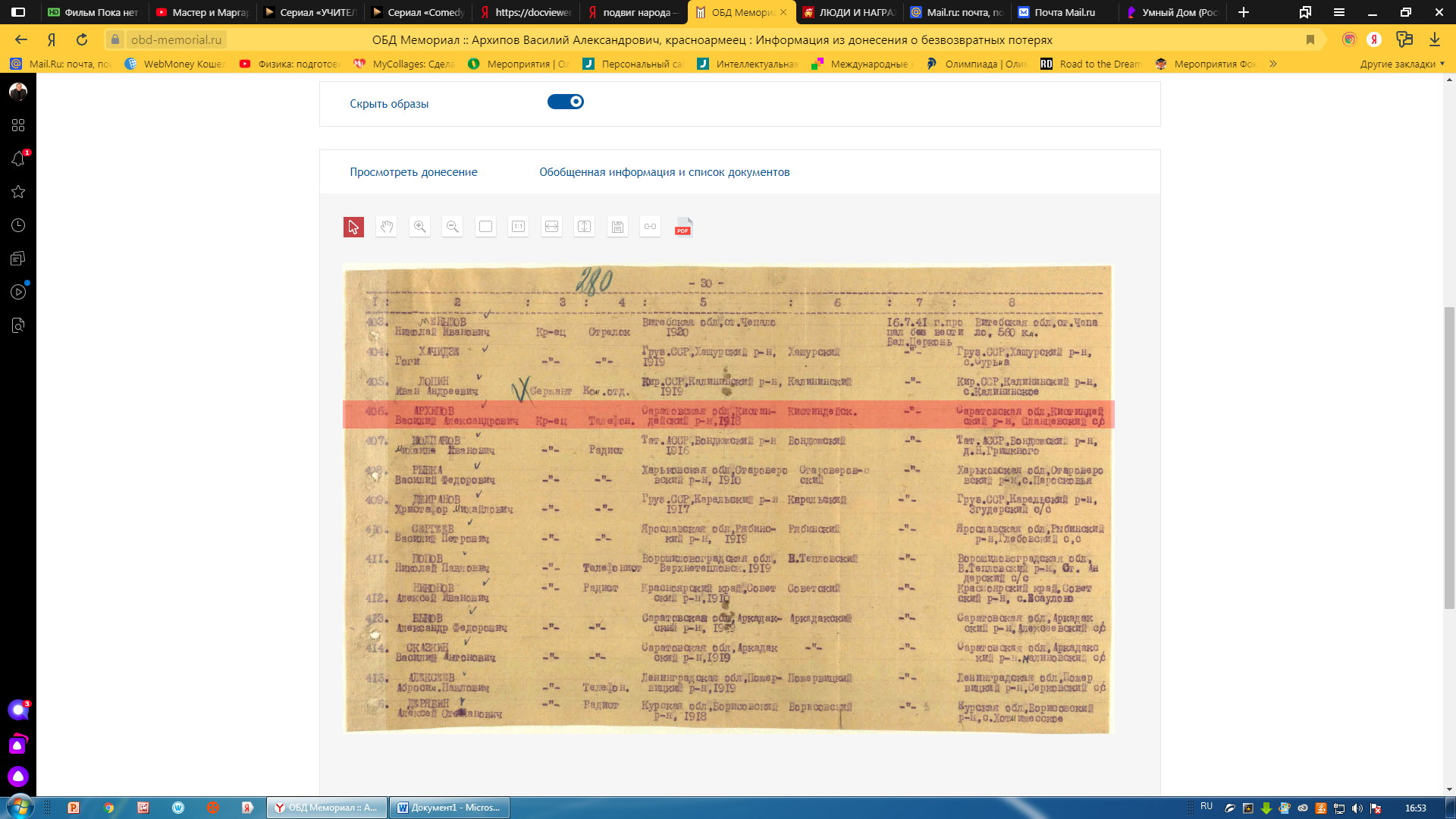 Приложение 2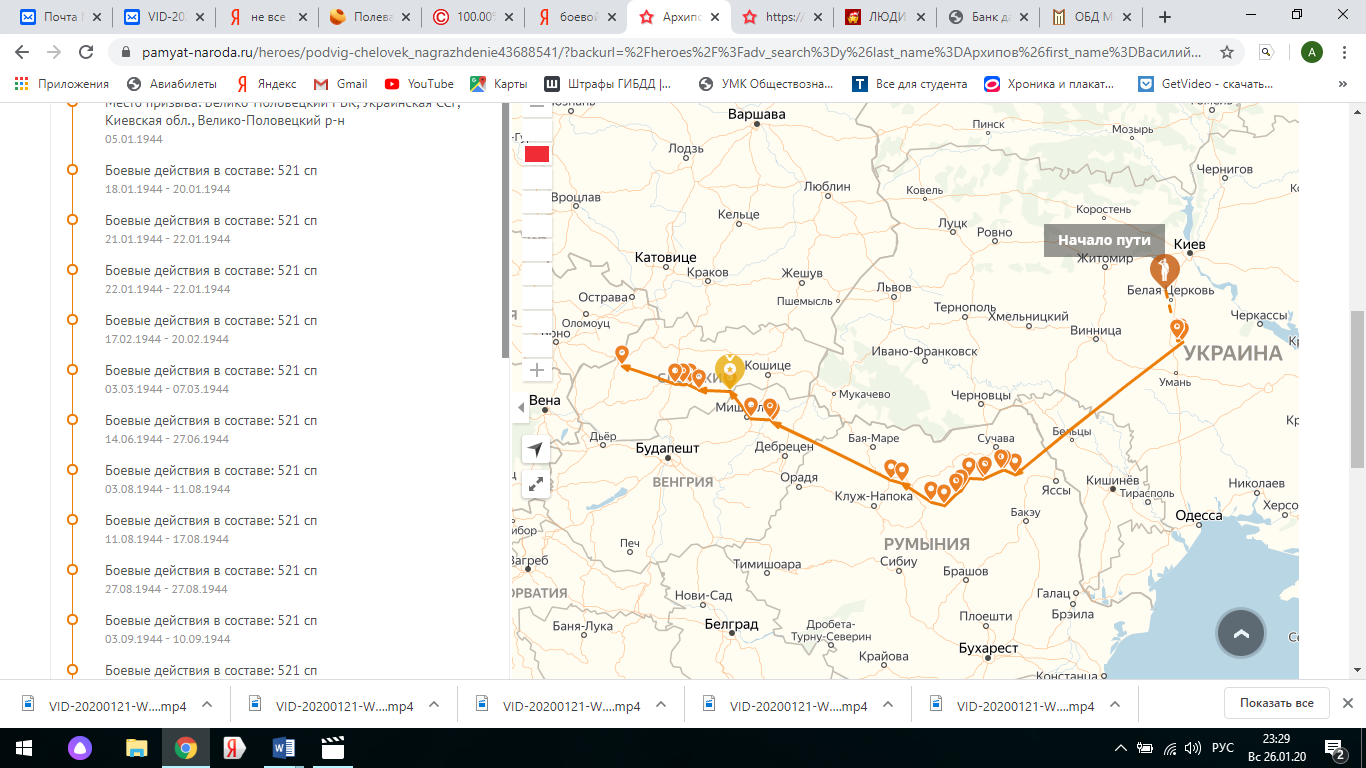 Приложение 3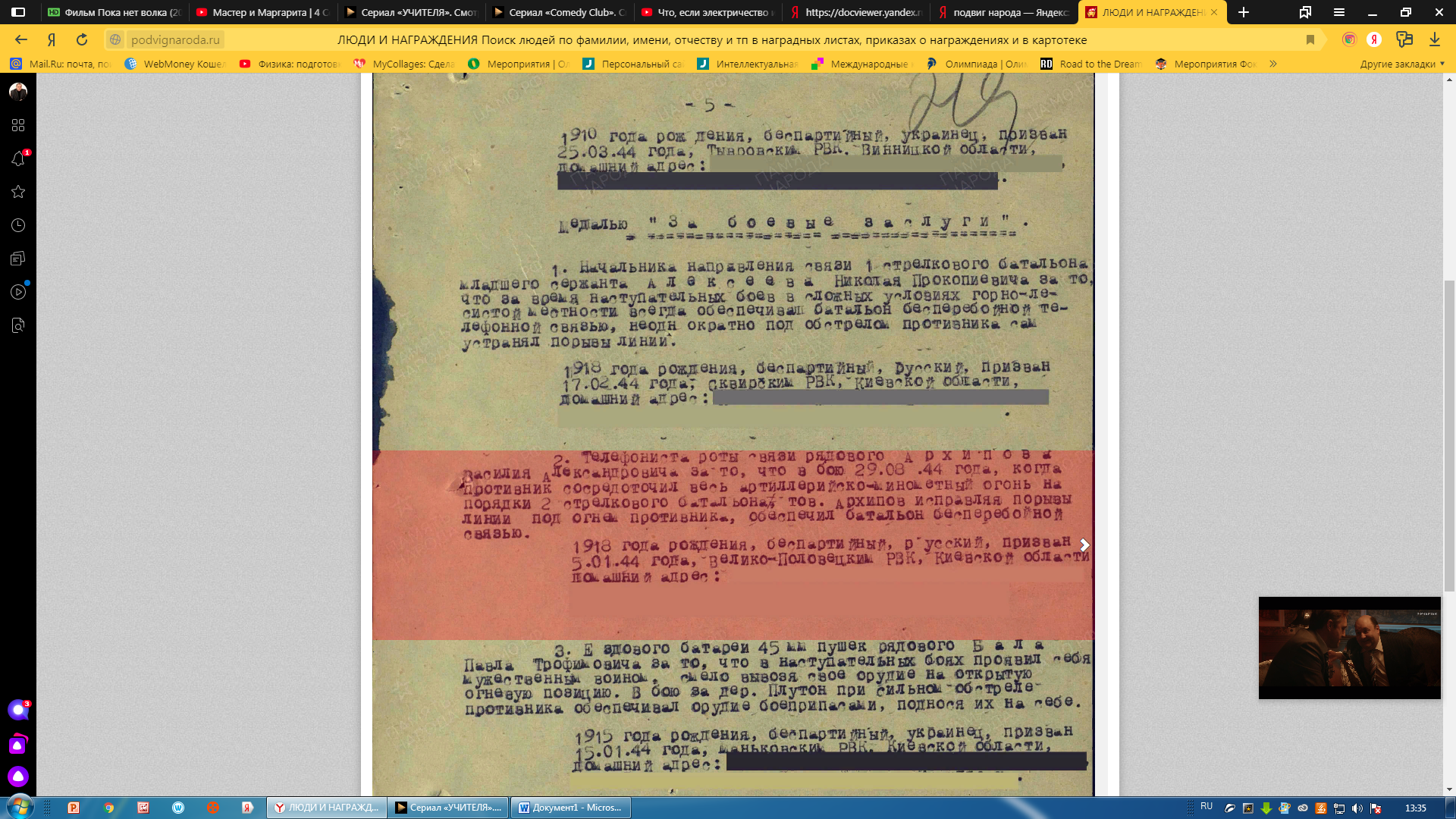 Приложение 4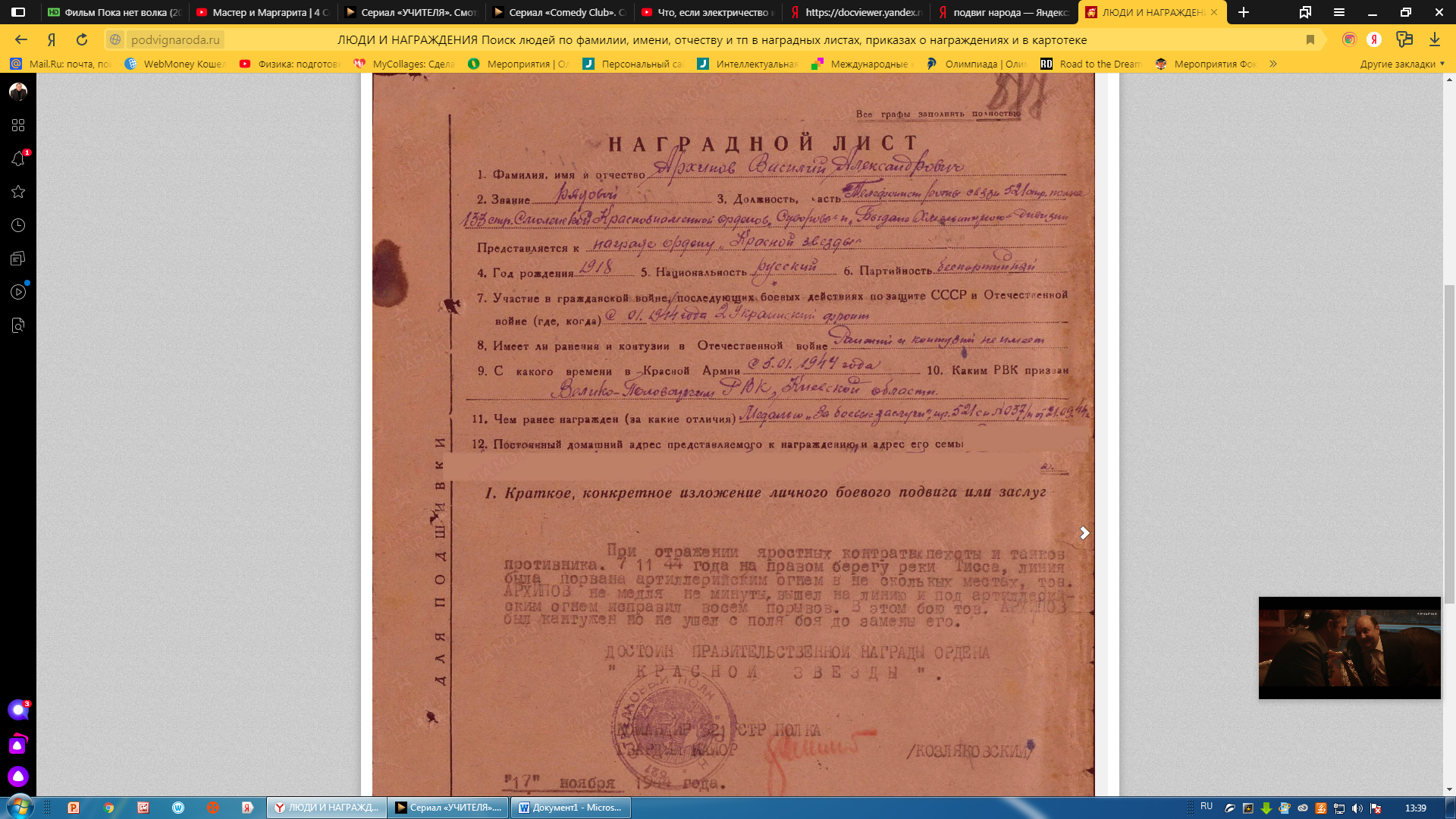 Приложение 5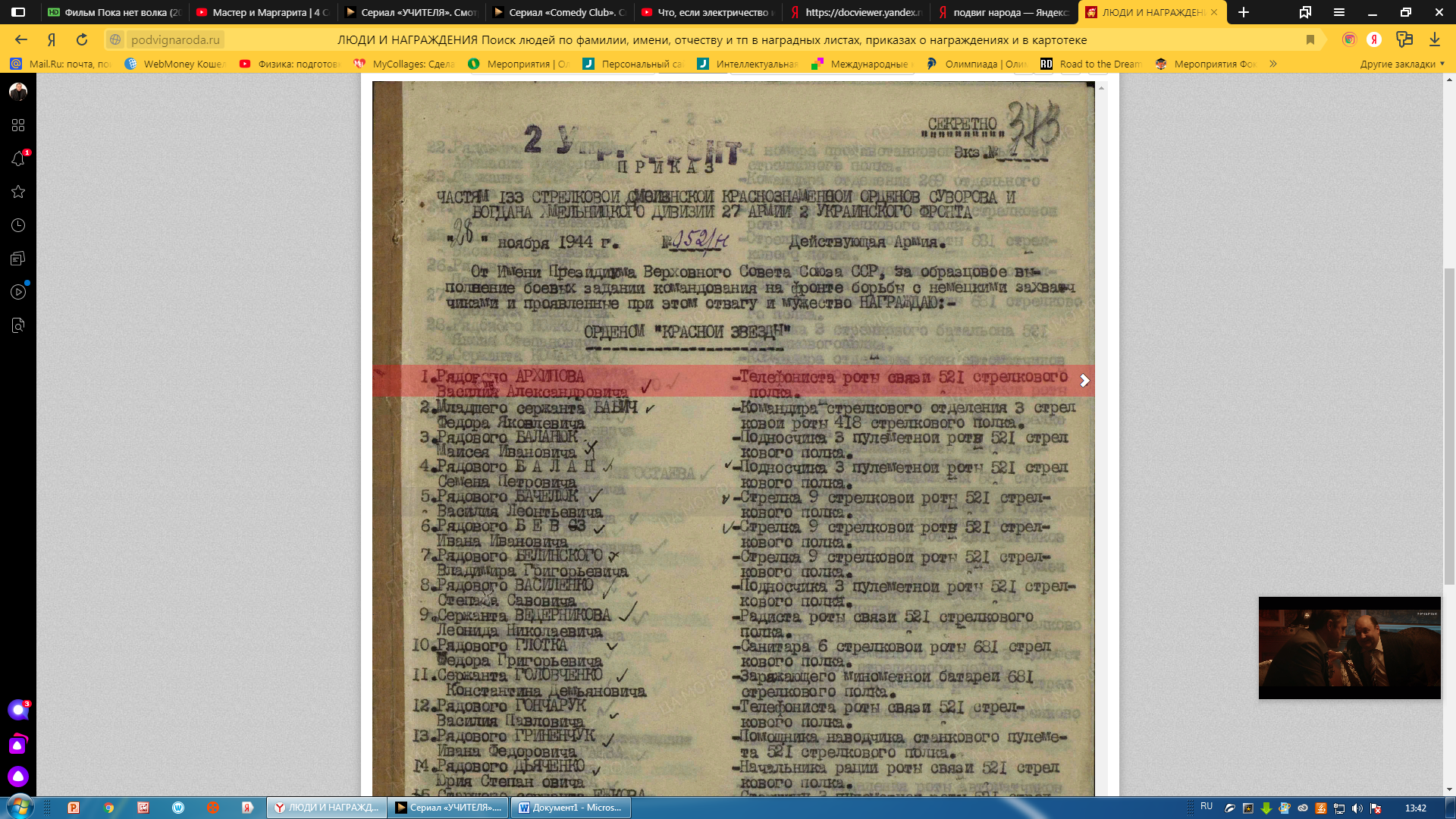 Приложение 6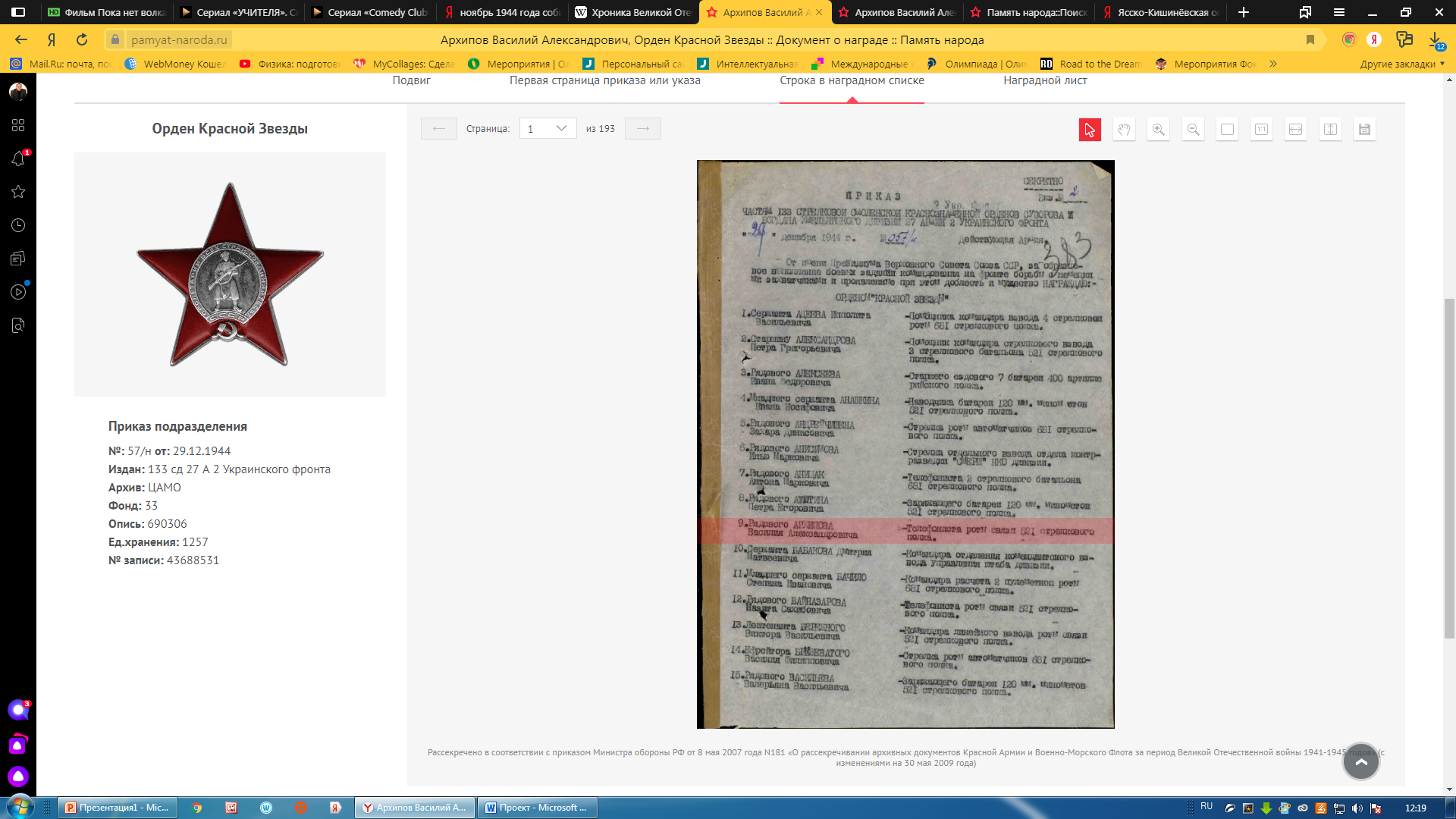 Приложение 7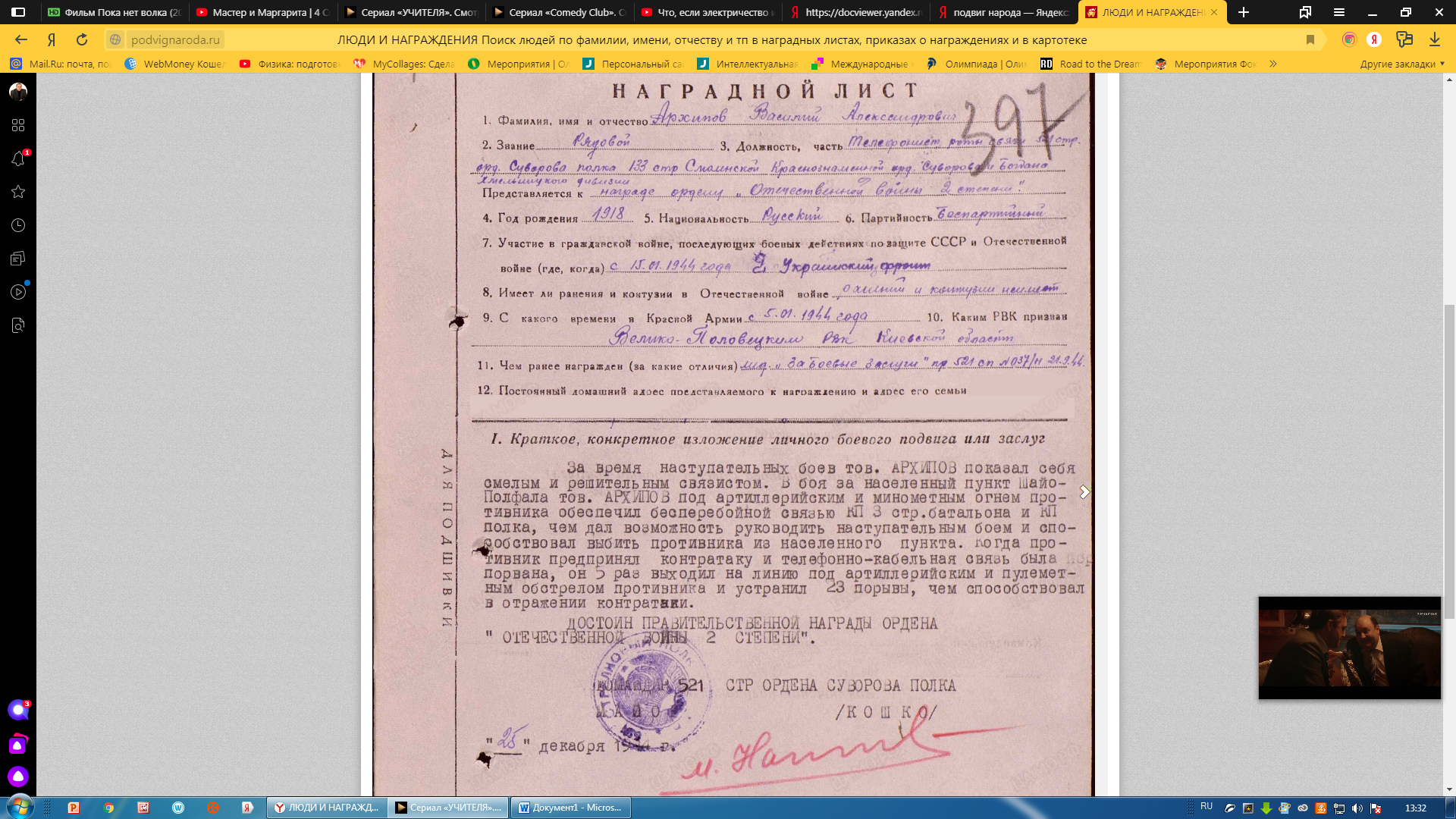 